Nitrogen will be dispensed for Non-chemistry customers daily at 2PM.Non-chemistry customers wishing to purchase liquid nitrogen must be preauthorized. There are three options:Frequent users can request to have a dispensing fob issued.  Contact Tony Mittertreiner to arrange for a fob to be created for your group. Go to Chemistry Stores and ask to purchase liquid nitrogen. They will process the transaction and provide you with a printed receipt. Give the printed receipt to the dispensing technician.  Stores is open between 10 and 11AM, and 2 and 3 PM.Order N2 in PlanOn at least one day prior to coming to get N2. Instructions for using PlanOn can be found on the Chemistry department website: Search for “UBC Chemistry Stores Product Store.PDF” in google and you should be directed to the document “STO 124” that shows how to use Plan On. Liquid nitrogen can be found under Chemicals  Compressed GassesThe screen below is an example of what you want to get to when ordering N2. 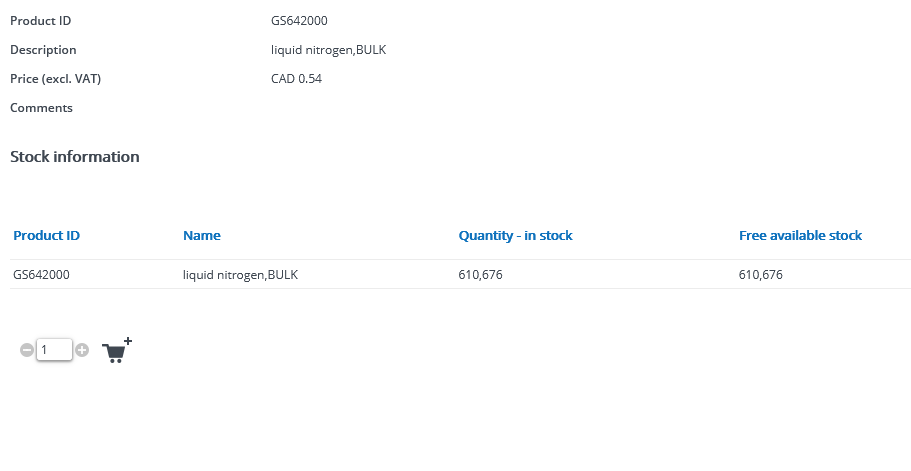 After you place the order, it will be processed automatically by stores, and you will receive an email within 1 working day advising that your product is ready for pickup. Bring a copy of the email to give to the dispensing technician.You will not need to go to stores if you use this method. Contacts:Technicians	(Chemistry Mechanical Shop): 	604-822-9467Billing issues (Tony Mittertreiner)		604-817-6363	tonym@chem.ub.caStores 						604-822-3865	storz@chem.ubc.ca